Year 5 English Homework – Relative Pronouns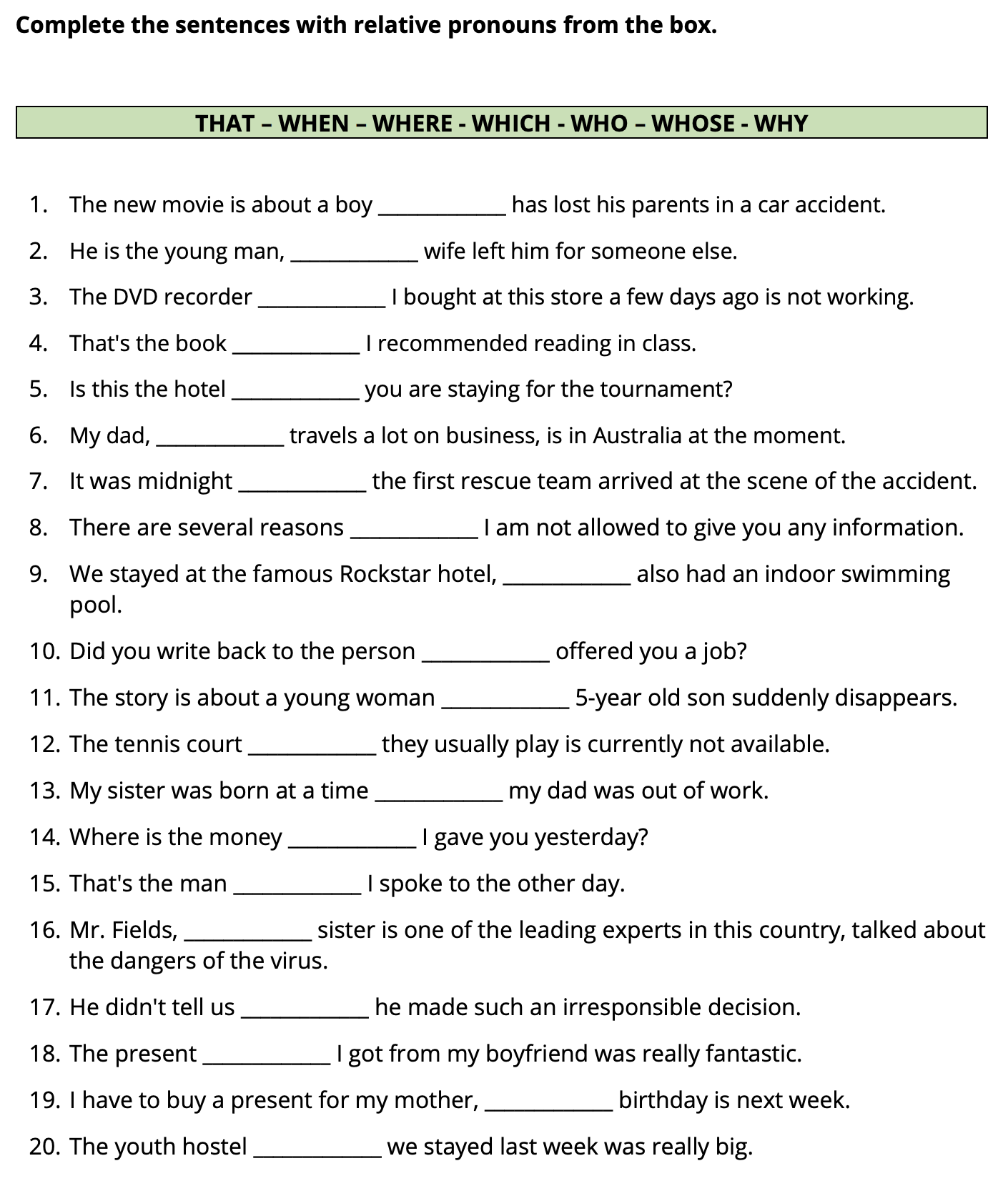 